Kunstutstilling på BlaarudVernisage onsdag 17.08 kl.18Anders BergTegninger med blyant, forskjellige uttrykk.Fantasy, forhistoriske dyr mm.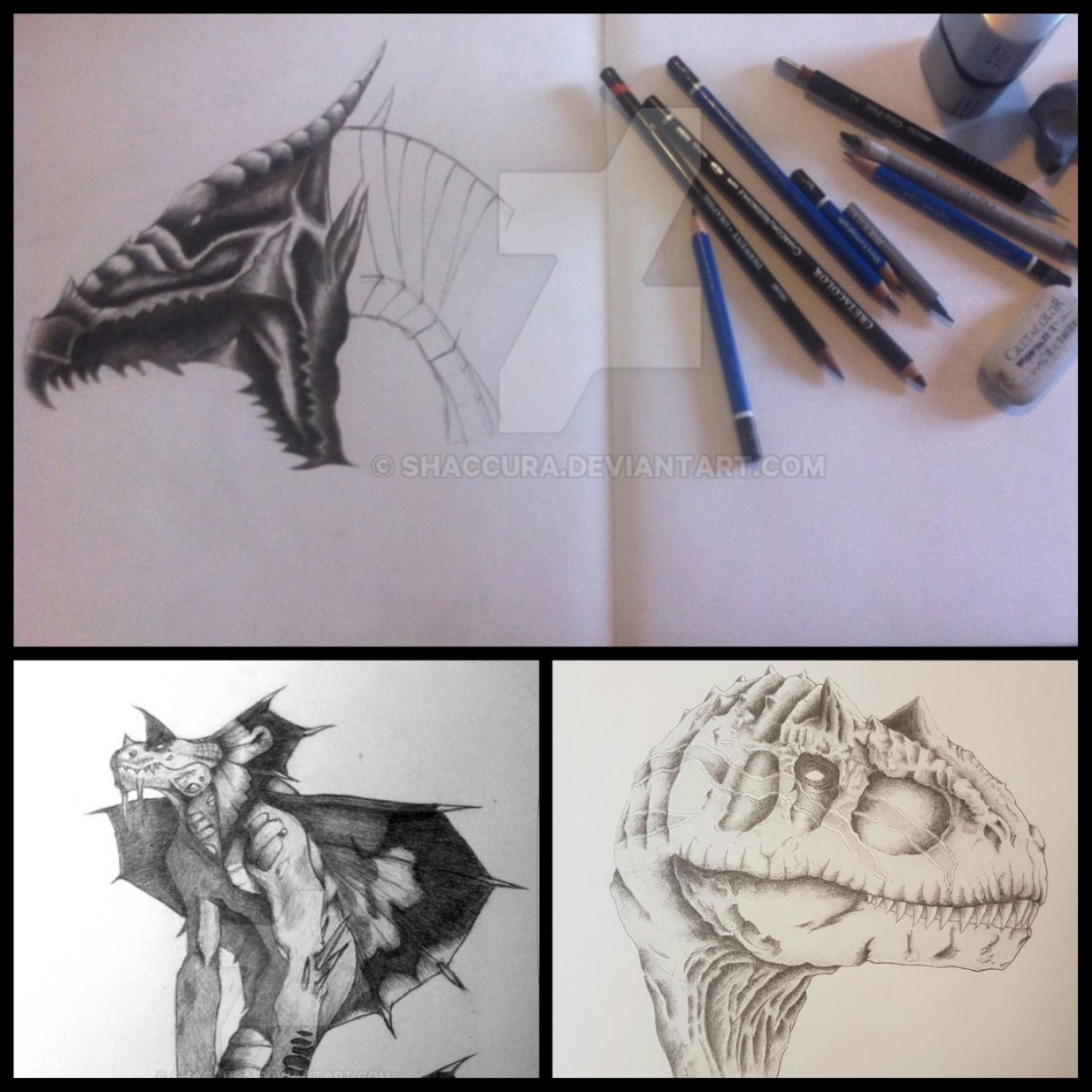 17.08-30.09.2016